HORARIOS INGLÉS CUATRIMESTRAL 2018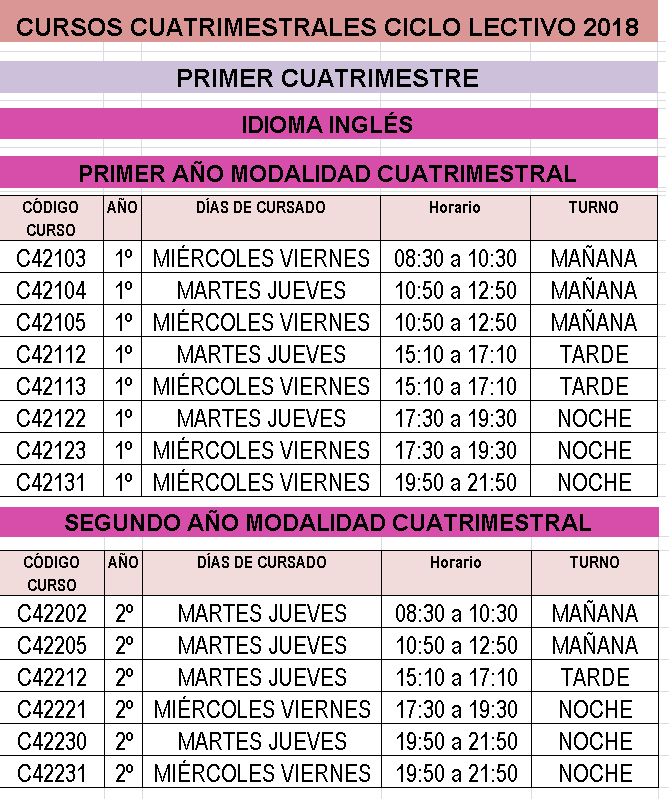 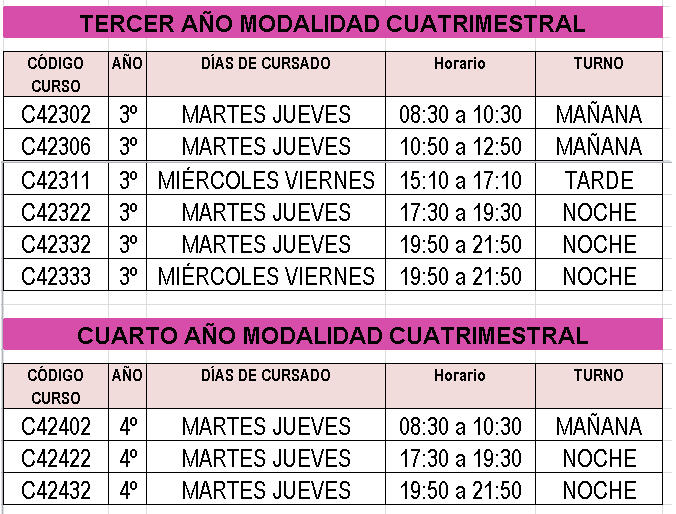 